附件5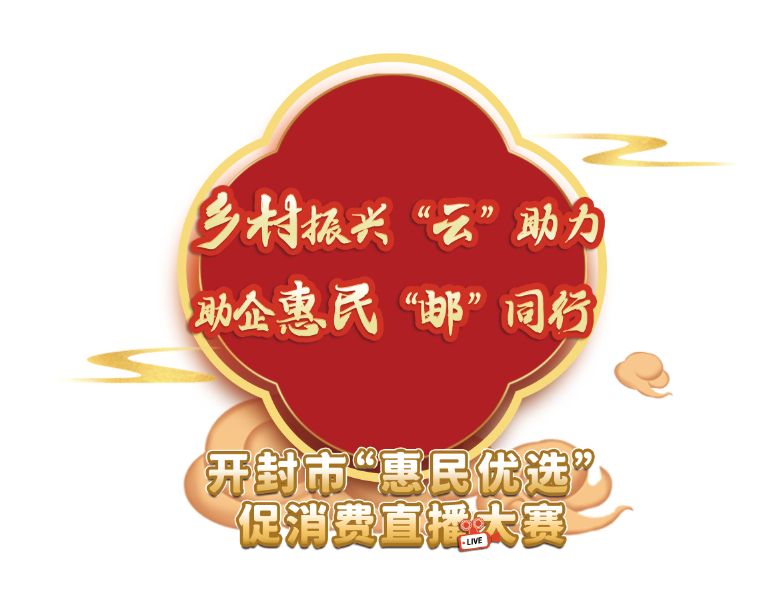 活动统一LOGO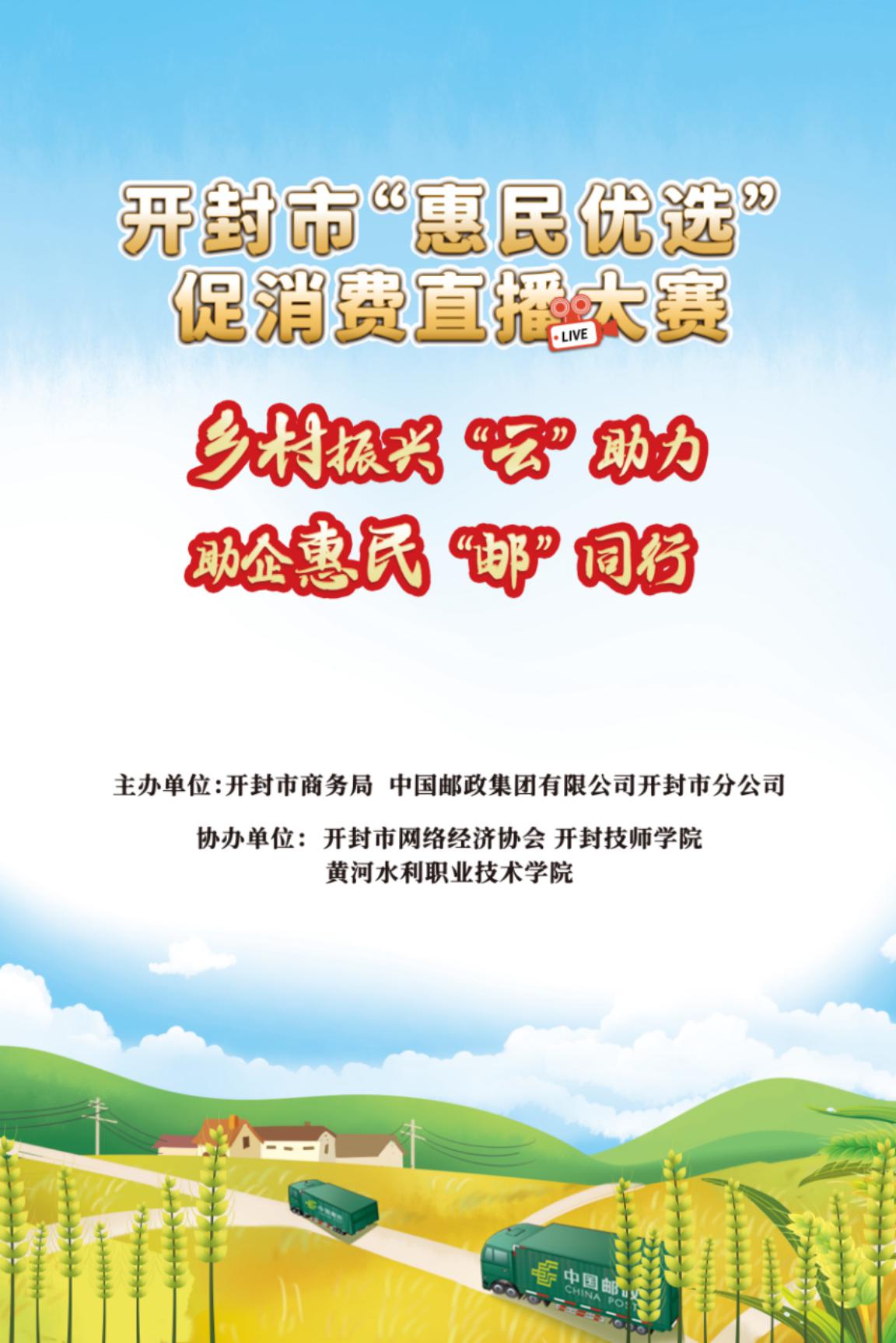 活动背景